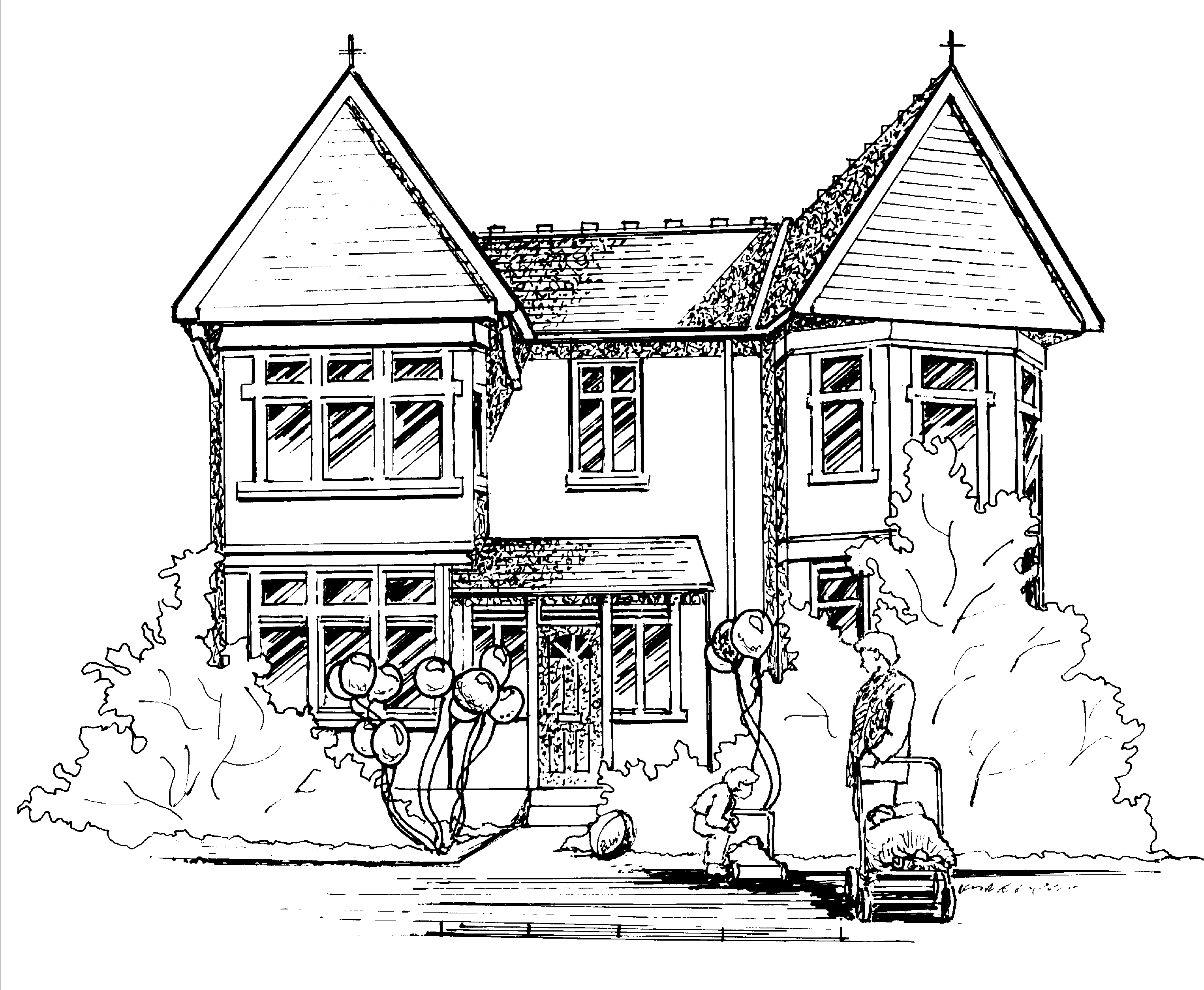 Hi all, Baby Room.The babies have enjoyed decorating their own birthday balloon this week. Next week Baby Room will be learning all about snowy animals, so if you have a soft toy such as a snowy owl or polar bear please feel free to bring it along to nursery with you next week. Isabelle will continue to settle into the room next week.Toddler Room.Toddlers have enjoyed learning about the colour blue this week and have put up a new display in their room displaying their blue artwork. Next week Toddler Room will be having a science week! They will be taking part in science activities such as sinking and floating and making volcanos. Next week Toddler Room will be welcoming Alexander, Arthur and Leo into the room. Pre-School and Nursery Class.Next week our focus children will be Erin, Elliot, Emily and Ella. The children have had lots of fun playing shopkeepers, doctors and nurses and using the hammer and nails this week. Melissa will continue to settle into the Pre-School room. Our letter of the week will be ‘g’ Golden Girl, if you could encourage your child to find an object beginning with this letter for them to show to their peers during group discussions. Nursery class will be focusing on the sound ‘th’, if you could help your child to think of words including this sound such as ‘three’, ‘thunder’ ‘thumb’ etc. NoticeJust a reminder to all please fill in and return the data collect forms for head office. MenusAs requested from a parent, next week’s menu will also be attached to this email. For those of you that plan ahead! Many thanks Claire.